____________________________________________________________________________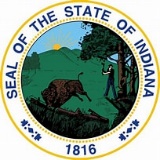 Annette M. JohnsonPike Township Trustee5665 Lafayette Rd. Suite CIndianapolis, Indiana 46254317-291-5801David Willis, District 1 			                                       Chris Tragesser, Fire Chief Steve Anderson, District 2 Cynthia Renea Oda, District 3 Claudette Peterson, District 4 Burnice “Bernice” Head, District 5 Pike Township Advisory Board AgendaTuesday, November 29, 20225:30 p.m.1)	Approval of MinutesNovember 14, 20222)	Public meeting to review how maps are drawn by Taft per IC 36-6-6-2.5 requiring Township to divide into legislative body districts Presentation from Jim Henderson who will be drawing maps for Taft3)	AdjournmentNext Meeting: Monday, December 12, 2022, 5:30 p.m., Approval of the new maps drawn for Pike Township by Taft 